        College math                  Instructor: L.Mingla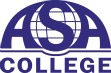                                        Quiz #1                       Student Name:Simplify expressions: = = =Solve  the equation:20=8 - 5(2x-3)+4xThe length of a rectangle is 1 ft more than twice the width. The perimeter is 20 ft. Find the dimensions.